Year 7 - RoundersUnit aimTo become more competent and confident when using batting techniques.To become more competent and confident when using batting techniques.To become more competent and confident when using batting techniques.To become more competent and confident when using batting techniques.To become more competent and confident when using batting techniques.To become more competent and confident when using batting techniques.Lesson outcomesDemonstrate a basic bowling technique that reaches the batter for a good ball.Demonstrate correct batting stance and develop technique to make good contact.Develop  batting techniques to counter different bowl placement Demonstrate correct technique to be able to bat for  distance (transfer of weight) Demonstrate awareness when batting to outwit the fielders  Intended KnowledgeStudents will know…1. How to bowl the ball with correct techniqueBowl – how the ball is delivered to the batter2. What is classed as a good bowl and that a no ball is above the head, below the knee, wider than the batters reach or bowled at the batter’s body.4. The importance of bowling to the backstopBackstop – the player who stands behind the batter if they miss or hit the ball behind.Students will know…1. How to perform a basic batting technique2. Why you swing across the body and not up or down3. Basic rules including; do not drop the bat or step outside the batting box and run on the outside of postsBatting box – where the batter has to stand to batPosts – the 4 points of the pitch that batters must reach (anticlockwise)Students will know…1. The importance of being ready to react2. How moving your feet can help you respond to a different bowlRespond – how you react to something3. That you must touch 4th post to score a rounder. This can be with your hand or your bat.4th post – the last post that makes up the pitch.Students will know…1. How to add more power to their strikeStrike means hit, as in hit the ball.2. The importance of transferring weight in your feet.Transfer of weight – putting all your weight on one foot then moving to the other foot.3. How hitting further increases chance of scoring.Students will know…1. How to adjust feet in response to ball placementAdjust – alter or move somethingBall placement – where the ball is aimed for2. The importance of aiming for the gaps to outwit fieldersOutwit – get the better of the team, outsmart them.Retrieve – bring something back from somewhere (ball)3. The basic scoring system (only after their bat: 1/2 for getting to 2nd, 1 for getting to 4th, ½ for getting to 4th without hitting ball) 4. That fielders can stump the post the batter is running towards to get them out and only one batter should be waiting on a post.Stump – hit the ball against the post.Prior knowledgeStudents will know that rounders is a striking and fielding game involving two teams.They will know the game involves batting, bowling and fielding.Students will know how to perform a basic bowling technique.Students will know what counts as a ‘good ball’.Students will know how to perform a basic batting technique.They will know that the bat is held with only one hand and you must be in the batting box.Students will know that they must not drop the bat and carry to with them.Students will know that batters have to run anticlockwise around 4 posts of the pitch.They will know that you must contact the post you are running to/waiting at.Students will know how to add power to their hits by transferring weight and using a full swing.Students will know how to use a basic scoring system of getting a rounder ff you reach 4th post and half if you reach 2nd post after their bat.Lesson 1 – Basic bowling techniqueLesson 1 – Basic bowling techniqueLesson 1 – Basic bowling techniqueLesson 1 – Basic bowling techniqueLesson 1 – Basic bowling techniqueDo now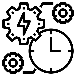 What are striking and fielding games?What striking and fielding games can you name?How do you bowl in rounders?What are striking and fielding games?What striking and fielding games can you name?How do you bowl in rounders?What are striking and fielding games?What striking and fielding games can you name?How do you bowl in rounders?What are striking and fielding games?What striking and fielding games can you name?How do you bowl in rounders?Teacher exposition(I do)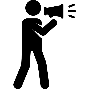 ContextBowling is one of the fundamental skills in rounders. It is how every ball is started when a new batter comes in to bat so is an extremely important skill to master. A bowler should aim to reach the backstop so if the batter misses, the back stop can immediately throw the ball without having to retrieve it.Face target, ball in thumb and finger tipsSwing straight arm back Step forward on non-throwing leg whilst swinging arm forwardRelease ball in frontPoint to target aiming for back stopUse an underarm actionA no ball is above the head, below the knee, wider than the batters reach or bowled at the batter’s body.ContextBowling is one of the fundamental skills in rounders. It is how every ball is started when a new batter comes in to bat so is an extremely important skill to master. A bowler should aim to reach the backstop so if the batter misses, the back stop can immediately throw the ball without having to retrieve it.Face target, ball in thumb and finger tipsSwing straight arm back Step forward on non-throwing leg whilst swinging arm forwardRelease ball in frontPoint to target aiming for back stopUse an underarm actionA no ball is above the head, below the knee, wider than the batters reach or bowled at the batter’s body.ContextBowling is one of the fundamental skills in rounders. It is how every ball is started when a new batter comes in to bat so is an extremely important skill to master. A bowler should aim to reach the backstop so if the batter misses, the back stop can immediately throw the ball without having to retrieve it.Face target, ball in thumb and finger tipsSwing straight arm back Step forward on non-throwing leg whilst swinging arm forwardRelease ball in frontPoint to target aiming for back stopUse an underarm actionA no ball is above the head, below the knee, wider than the batters reach or bowled at the batter’s body.ContextBowling is one of the fundamental skills in rounders. It is how every ball is started when a new batter comes in to bat so is an extremely important skill to master. A bowler should aim to reach the backstop so if the batter misses, the back stop can immediately throw the ball without having to retrieve it.Face target, ball in thumb and finger tipsSwing straight arm back Step forward on non-throwing leg whilst swinging arm forwardRelease ball in frontPoint to target aiming for back stopUse an underarm actionA no ball is above the head, below the knee, wider than the batters reach or bowled at the batter’s body.                              Learning task     (We do / you do) 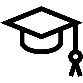                               Learning task     (We do / you do)                               Learning task     (We do / you do)                               Learning task     (We do / you do)                               Learning task     (We do / you do) Practice – bowling for distance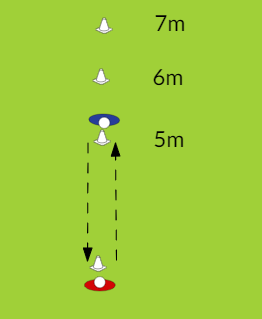 In pairs start bowling over 5m Must perform 10 each accurate bowls before moving back.Practice – bowling for distanceIn pairs start bowling over 5m Must perform 10 each accurate bowls before moving back.Practice – bowling for distanceIn pairs start bowling over 5m Must perform 10 each accurate bowls before moving back.Application – bowling game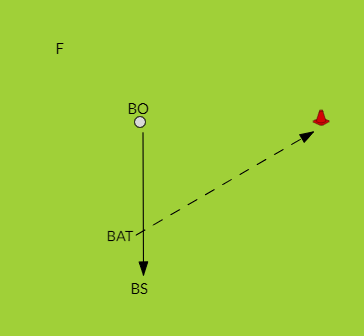 4s - BO, BAT BS, F (on a rotation)Bowling distance appropriate for groupBatter hits, F collectsBatter runs round first and back to scoreBowler scores if batter misses5 bats each, using bowling rulesApplication – bowling game4s - BO, BAT BS, F (on a rotation)Bowling distance appropriate for groupBatter hits, F collectsBatter runs round first and back to scoreBowler scores if batter misses5 bats each, using bowling rulesResponsive adaptations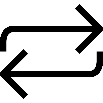 DevelopingUse tennis ballShorter distance to bowl and to postUse larger batSecuringUse rounders ball and batProgress an extra metre to reach backstop (10.5m)SecuringUse rounders ball and batProgress an extra metre to reach backstop (10.5m)MasteringFull bowling distance (to backstop)Begin varying type of bowling action Full distance to firstProgress check questions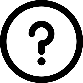 What is the technique used to bowl in rounders? Underarm, ball in fingers, straight arm swing back and forward, step on opposite foot, release ball out in front Why do we aim for the backstop? To get the ball to reach the batter and because the bowler wants the batter to miss.How can the bowler outwit the batter? Vary the bowling style, be in their box with the ball to stop the batter progressing around the posts.What is the technique used to bowl in rounders? Underarm, ball in fingers, straight arm swing back and forward, step on opposite foot, release ball out in front Why do we aim for the backstop? To get the ball to reach the batter and because the bowler wants the batter to miss.How can the bowler outwit the batter? Vary the bowling style, be in their box with the ball to stop the batter progressing around the posts.What is the technique used to bowl in rounders? Underarm, ball in fingers, straight arm swing back and forward, step on opposite foot, release ball out in front Why do we aim for the backstop? To get the ball to reach the batter and because the bowler wants the batter to miss.How can the bowler outwit the batter? Vary the bowling style, be in their box with the ball to stop the batter progressing around the posts.What is the technique used to bowl in rounders? Underarm, ball in fingers, straight arm swing back and forward, step on opposite foot, release ball out in front Why do we aim for the backstop? To get the ball to reach the batter and because the bowler wants the batter to miss.How can the bowler outwit the batter? Vary the bowling style, be in their box with the ball to stop the batter progressing around the posts.Errors or misconceptions to look out for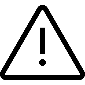 Ball low – not stepping in, not extending arm out, releasing ball too earlyBall flicks up and falls short - ball stuck in palmBall high – releasing too high or too lateBall wide or at the body – arm not pointing at targetStaying in the bowling box - You can step out of the box as long as one foot is kept in when bowling. Bowler can come out of box during play.Ball low – not stepping in, not extending arm out, releasing ball too earlyBall flicks up and falls short - ball stuck in palmBall high – releasing too high or too lateBall wide or at the body – arm not pointing at targetStaying in the bowling box - You can step out of the box as long as one foot is kept in when bowling. Bowler can come out of box during play.Ball low – not stepping in, not extending arm out, releasing ball too earlyBall flicks up and falls short - ball stuck in palmBall high – releasing too high or too lateBall wide or at the body – arm not pointing at targetStaying in the bowling box - You can step out of the box as long as one foot is kept in when bowling. Bowler can come out of box during play.Ball low – not stepping in, not extending arm out, releasing ball too earlyBall flicks up and falls short - ball stuck in palmBall high – releasing too high or too lateBall wide or at the body – arm not pointing at targetStaying in the bowling box - You can step out of the box as long as one foot is kept in when bowling. Bowler can come out of box during play.Lesson 2 Lesson 2 Lesson 2 Lesson 2 Lesson 2 Do nowWhat is a good bowl?How many hands are used to hold a rounders bat?What is a good bowl?How many hands are used to hold a rounders bat?What is a good bowl?How many hands are used to hold a rounders bat?What is a good bowl?How many hands are used to hold a rounders bat?Teacher exposition(I do)ContextBatting is a fundamental skill in rounders. It is important to learn the correct technique as other striking and fielding games use different techniques for batting. Making good contact with the ball is key to increasing the chances of making it round the 4 posts. Swinging across encourages good contact. Swinging up would increase the chances of being caught, and swinging down would result in the ball being hit into the ground close by.Side on stanceFeet shoulder width apart, knees slightly bentBat pointing up with arm held back at chest heightSwing arm across body as you twist torsoWatch ball onto bat, as you make contactContextBatting is a fundamental skill in rounders. It is important to learn the correct technique as other striking and fielding games use different techniques for batting. Making good contact with the ball is key to increasing the chances of making it round the 4 posts. Swinging across encourages good contact. Swinging up would increase the chances of being caught, and swinging down would result in the ball being hit into the ground close by.Side on stanceFeet shoulder width apart, knees slightly bentBat pointing up with arm held back at chest heightSwing arm across body as you twist torsoWatch ball onto bat, as you make contactContextBatting is a fundamental skill in rounders. It is important to learn the correct technique as other striking and fielding games use different techniques for batting. Making good contact with the ball is key to increasing the chances of making it round the 4 posts. Swinging across encourages good contact. Swinging up would increase the chances of being caught, and swinging down would result in the ball being hit into the ground close by.Side on stanceFeet shoulder width apart, knees slightly bentBat pointing up with arm held back at chest heightSwing arm across body as you twist torsoWatch ball onto bat, as you make contactContextBatting is a fundamental skill in rounders. It is important to learn the correct technique as other striking and fielding games use different techniques for batting. Making good contact with the ball is key to increasing the chances of making it round the 4 posts. Swinging across encourages good contact. Swinging up would increase the chances of being caught, and swinging down would result in the ball being hit into the ground close by.Side on stanceFeet shoulder width apart, knees slightly bentBat pointing up with arm held back at chest heightSwing arm across body as you twist torsoWatch ball onto bat, as you make contact                              Learning task     (We do / you do)                               Learning task     (We do / you do)                               Learning task     (We do / you do)                               Learning task     (We do / you do)                               Learning task     (We do / you do) Practice – batting drill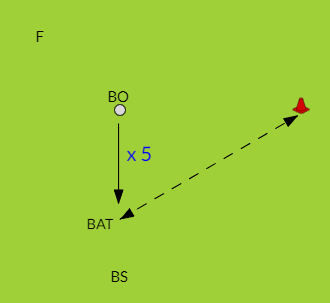 4s - BO, BAT BS, F (on a rotation)5 consecutive good balls eachPoint for every ball hitFielders collects balls after 5th ball Practice – batting drill4s - BO, BAT BS, F (on a rotation)5 consecutive good balls eachPoint for every ball hitFielders collects balls after 5th ball Practice – batting drill4s - BO, BAT BS, F (on a rotation)5 consecutive good balls eachPoint for every ball hitFielders collects balls after 5th ball Application – 3 ball rounders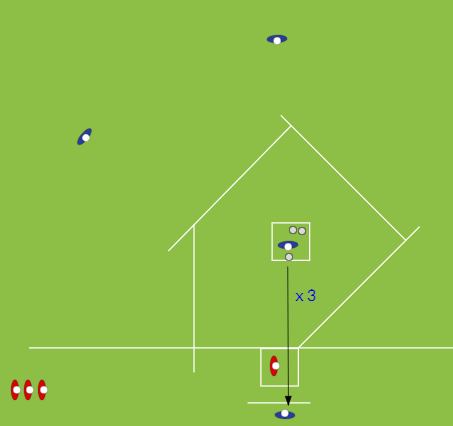 Two teams of 4 Bat 3 consecutive good balls Fielders move after 3rd bowlAim to reach 4th to scoreFielders return balls to bowling squareUse basic rulesApplication – 3 ball roundersTwo teams of 4 Bat 3 consecutive good balls Fielders move after 3rd bowlAim to reach 4th to scoreFielders return balls to bowling squareUse basic rulesResponsive adaptationsDevelopingUse hand first to batUse paddle bat/racketUse batting teeGame: Smaller pitch, reduce bowling distanceSecuringUse rounders bat and ballsDrill: run to first and back whilst balls collected. Point every time they return to batting cone.Game: Full size pitchIntroduce targets to aim forSecuringUse rounders bat and ballsDrill: run to first and back whilst balls collected. Point every time they return to batting cone.Game: Full size pitchIntroduce targets to aim forMasteringEncourage to hit with powerStart to vary bowl for batter to react to. Use targets to aim for.Start to vary placement.Bonus point if batter can get to first post after completing a rounder.Progress check questionsWhat is the basic technique for batting? Side on stance, bat held right back and pointing upwards, swing across your bodyWhy should you not swing up or down? Swinging down means ball hits ground sooner and doesn’t travel as far, hitting up has a risk of being caught outHow can the batter outwit the fielders? Aim for the gaps, add more power so the ball travels further.What is the basic technique for batting? Side on stance, bat held right back and pointing upwards, swing across your bodyWhy should you not swing up or down? Swinging down means ball hits ground sooner and doesn’t travel as far, hitting up has a risk of being caught outHow can the batter outwit the fielders? Aim for the gaps, add more power so the ball travels further.What is the basic technique for batting? Side on stance, bat held right back and pointing upwards, swing across your bodyWhy should you not swing up or down? Swinging down means ball hits ground sooner and doesn’t travel as far, hitting up has a risk of being caught outHow can the batter outwit the fielders? Aim for the gaps, add more power so the ball travels further.What is the basic technique for batting? Side on stance, bat held right back and pointing upwards, swing across your bodyWhy should you not swing up or down? Swinging down means ball hits ground sooner and doesn’t travel as far, hitting up has a risk of being caught outHow can the batter outwit the fielders? Aim for the gaps, add more power so the ball travels further.Errors or misconceptions to look out forStanding square on to bowler – stand side onHolding batting arm down – no time to lift bat and swingBall missed – not ready, swing too early/lateBall goes into ground – batter swings downwards Ball goes up in the air  - batter’s arm close to body and swings upwardsBalls all thrown to bowler at once – lack of communication, backstop staying in position (can move)Standing square on to bowler – stand side onHolding batting arm down – no time to lift bat and swingBall missed – not ready, swing too early/lateBall goes into ground – batter swings downwards Ball goes up in the air  - batter’s arm close to body and swings upwardsBalls all thrown to bowler at once – lack of communication, backstop staying in position (can move)Standing square on to bowler – stand side onHolding batting arm down – no time to lift bat and swingBall missed – not ready, swing too early/lateBall goes into ground – batter swings downwards Ball goes up in the air  - batter’s arm close to body and swings upwardsBalls all thrown to bowler at once – lack of communication, backstop staying in position (can move)Standing square on to bowler – stand side onHolding batting arm down – no time to lift bat and swingBall missed – not ready, swing too early/lateBall goes into ground – batter swings downwards Ball goes up in the air  - batter’s arm close to body and swings upwardsBalls all thrown to bowler at once – lack of communication, backstop staying in position (can move)Lesson 3Lesson 3Lesson 3Lesson 3Lesson 3Do nowWhat are the different ways a bowl can be called as a no ball?What could you do to react to different bowls e.g. by your head/waist/slightly wider?What are the different ways a bowl can be called as a no ball?What could you do to react to different bowls e.g. by your head/waist/slightly wider?What are the different ways a bowl can be called as a no ball?What could you do to react to different bowls e.g. by your head/waist/slightly wider?What are the different ways a bowl can be called as a no ball?What could you do to react to different bowls e.g. by your head/waist/slightly wider?Teacher exposition(I do)ContextThe ball will approach the batter in many different ways; flat, looped, angled, spun and at speed. It is important to be able to judge a ball and know how to move the feet in response to the bowl quickly. This will increase the chances of the batter making good contact.Side on stance, point shoulder to batterFeet shoulder width apart, knees slightly bentOn balls of feet ready to reactAs ball approaches, move feet so you can still swing and make contactE.g. Ball high- step back, ball low – step forward towards the ball Make sure one foot is kept in the batting box at all times.ContextThe ball will approach the batter in many different ways; flat, looped, angled, spun and at speed. It is important to be able to judge a ball and know how to move the feet in response to the bowl quickly. This will increase the chances of the batter making good contact.Side on stance, point shoulder to batterFeet shoulder width apart, knees slightly bentOn balls of feet ready to reactAs ball approaches, move feet so you can still swing and make contactE.g. Ball high- step back, ball low – step forward towards the ball Make sure one foot is kept in the batting box at all times.ContextThe ball will approach the batter in many different ways; flat, looped, angled, spun and at speed. It is important to be able to judge a ball and know how to move the feet in response to the bowl quickly. This will increase the chances of the batter making good contact.Side on stance, point shoulder to batterFeet shoulder width apart, knees slightly bentOn balls of feet ready to reactAs ball approaches, move feet so you can still swing and make contactE.g. Ball high- step back, ball low – step forward towards the ball Make sure one foot is kept in the batting box at all times.ContextThe ball will approach the batter in many different ways; flat, looped, angled, spun and at speed. It is important to be able to judge a ball and know how to move the feet in response to the bowl quickly. This will increase the chances of the batter making good contact.Side on stance, point shoulder to batterFeet shoulder width apart, knees slightly bentOn balls of feet ready to reactAs ball approaches, move feet so you can still swing and make contactE.g. Ball high- step back, ball low – step forward towards the ball Make sure one foot is kept in the batting box at all times.                              Learning task     (We do / you do)                               Learning task     (We do / you do)                               Learning task     (We do / you do)                               Learning task     (We do / you do)                               Learning task     (We do / you do) Practice – batting drill4s - BO, BAT BS, F (on a rotation)5 consecutive good balls eachFielders collects balls after 5th ball Run round first post and back whilst balls collected. Point scored for each shuttle completed.Practice – batting drill4s - BO, BAT BS, F (on a rotation)5 consecutive good balls eachFielders collects balls after 5th ball Run round first post and back whilst balls collected. Point scored for each shuttle completed.Practice – batting drill4s - BO, BAT BS, F (on a rotation)5 consecutive good balls eachFielders collects balls after 5th ball Run round first post and back whilst balls collected. Point scored for each shuttle completed.Application – 3 ball roundersTwo teams of 4 Bat 3 consecutive good balls Fielders move after 3rd bowlAim to reach 4th to scoreFielders return balls to bowling square – must be inside the square but can still be movingUse basic rulesApplication – 3 ball roundersTwo teams of 4 Bat 3 consecutive good balls Fielders move after 3rd bowlAim to reach 4th to scoreFielders return balls to bowling square – must be inside the square but can still be movingUse basic rulesResponsive adaptationsDevelopingUse paddle bat/racketUse batting teeGame: Smaller pitch, reduce bowling distanceSecuringUse rounders bat and ballsGame: Full size pitchEncourage aiming for gaps (may use targets)SecuringUse rounders bat and ballsGame: Full size pitchEncourage aiming for gaps (may use targets)MasteringEncourage to hit with powerVary bowl for batter to react to (intentionally). Use targets to aim for.Bonus point if batter can get to first post after completing a rounder.Progress check questions1. What is classed as a ‘good ball’? Not above head, not below knee, not at the body, not wider than the bat length away.2. Why must the batter be on their toes before the bowl? To react to different styles of bowl e.g. fast, donkey drop, angled.3. How would the batter react if the ball was lower/higher/wider? Lower – step forward on to ball, Higher – step backwards to give more time, however make sure the batter stays in the box.1. What is classed as a ‘good ball’? Not above head, not below knee, not at the body, not wider than the bat length away.2. Why must the batter be on their toes before the bowl? To react to different styles of bowl e.g. fast, donkey drop, angled.3. How would the batter react if the ball was lower/higher/wider? Lower – step forward on to ball, Higher – step backwards to give more time, however make sure the batter stays in the box.1. What is classed as a ‘good ball’? Not above head, not below knee, not at the body, not wider than the bat length away.2. Why must the batter be on their toes before the bowl? To react to different styles of bowl e.g. fast, donkey drop, angled.3. How would the batter react if the ball was lower/higher/wider? Lower – step forward on to ball, Higher – step backwards to give more time, however make sure the batter stays in the box.1. What is classed as a ‘good ball’? Not above head, not below knee, not at the body, not wider than the bat length away.2. Why must the batter be on their toes before the bowl? To react to different styles of bowl e.g. fast, donkey drop, angled.3. How would the batter react if the ball was lower/higher/wider? Lower – step forward on to ball, Higher – step backwards to give more time, however make sure the batter stays in the box.Errors or misconceptions to look out forNot in batting stance – get in correct stance immediately after you reach the batting squareBall missed/limited distance – flat footed, not moving feet quick enoughStepping out of the batting square – starting too close to the edges Out even if past 4th – didn’t touch 4thNot in batting stance – get in correct stance immediately after you reach the batting squareBall missed/limited distance – flat footed, not moving feet quick enoughStepping out of the batting square – starting too close to the edges Out even if past 4th – didn’t touch 4thNot in batting stance – get in correct stance immediately after you reach the batting squareBall missed/limited distance – flat footed, not moving feet quick enoughStepping out of the batting square – starting too close to the edges Out even if past 4th – didn’t touch 4thNot in batting stance – get in correct stance immediately after you reach the batting squareBall missed/limited distance – flat footed, not moving feet quick enoughStepping out of the batting square – starting too close to the edges Out even if past 4th – didn’t touch 4thLesson 4Lesson 4Lesson 4Lesson 4Lesson 4Do nowWhat are the rules a batter must follow?How can you get the ball to travel further when batting?What are the rules a batter must follow?How can you get the ball to travel further when batting?What are the rules a batter must follow?How can you get the ball to travel further when batting?What are the rules a batter must follow?How can you get the ball to travel further when batting?Teacher exposition(I do)ContextBeing able to transfer weight from the back leg to the front is key to applying more power to the ball when batting. If this can be achieved, the ball is likely to travel further and increase the chances of scoring because there will be more time to reach each post as the fielders take longer to retrieve the ball.Batting stance – weight on back foot (foot closest to the backstop)As you swing bat, transfer weight to front foot using a rocking motionTwist hips towards targetSnap wrist to add more powerFollow through to targetContextBeing able to transfer weight from the back leg to the front is key to applying more power to the ball when batting. If this can be achieved, the ball is likely to travel further and increase the chances of scoring because there will be more time to reach each post as the fielders take longer to retrieve the ball.Batting stance – weight on back foot (foot closest to the backstop)As you swing bat, transfer weight to front foot using a rocking motionTwist hips towards targetSnap wrist to add more powerFollow through to targetContextBeing able to transfer weight from the back leg to the front is key to applying more power to the ball when batting. If this can be achieved, the ball is likely to travel further and increase the chances of scoring because there will be more time to reach each post as the fielders take longer to retrieve the ball.Batting stance – weight on back foot (foot closest to the backstop)As you swing bat, transfer weight to front foot using a rocking motionTwist hips towards targetSnap wrist to add more powerFollow through to targetContextBeing able to transfer weight from the back leg to the front is key to applying more power to the ball when batting. If this can be achieved, the ball is likely to travel further and increase the chances of scoring because there will be more time to reach each post as the fielders take longer to retrieve the ball.Batting stance – weight on back foot (foot closest to the backstop)As you swing bat, transfer weight to front foot using a rocking motionTwist hips towards targetSnap wrist to add more powerFollow through to target                              Learning task     (We do / you do)                               Learning task     (We do / you do)                               Learning task     (We do / you do)                               Learning task     (We do / you do)                               Learning task     (We do / you do) Practice –Batting for distance 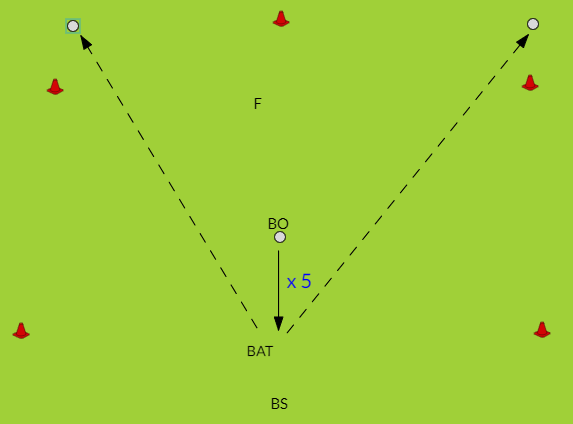 4s - BO, BAT BS, F (on a rotation)5 good balls eachSet up boundary using cones (approx. 15-20m)Point for every ball hit beyond itPractice –Batting for distance 4s - BO, BAT BS, F (on a rotation)5 good balls eachSet up boundary using cones (approx. 15-20m)Point for every ball hit beyond itPractice –Batting for distance 4s - BO, BAT BS, F (on a rotation)5 good balls eachSet up boundary using cones (approx. 15-20m)Point for every ball hit beyond itApplication – Boundary game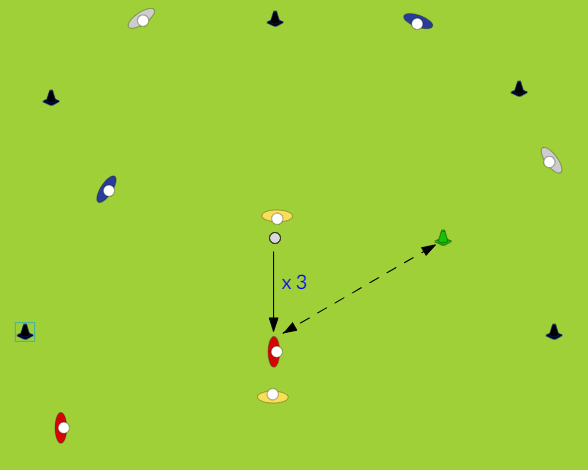 Four teams of 2 (on a rotation)2 bat, 2 BS/BO, 4 fieldersBatter hits 3 consecutive good balls then runs to first post and back – point for each shuttle completedFielders return balls to bowling cone after 3rd bowl3 turns each, using basic rules.Application – Boundary gameFour teams of 2 (on a rotation)2 bat, 2 BS/BO, 4 fieldersBatter hits 3 consecutive good balls then runs to first post and back – point for each shuttle completedFielders return balls to bowling cone after 3rd bowl3 turns each, using basic rules.Responsive adaptationsDevelopingUse paddle batUse batting tee –others extra fieldersShorter boundaryFirst post closerSecuringUse rounders bat and ballsIncrease boundary distanceOne fielder must start outside boundary May use full pitch to run around.SecuringUse rounders bat and ballsIncrease boundary distanceOne fielder must start outside boundary May use full pitch to run around.MasteringIncrease boundary distanceMore fielders outside boundaryso have to hit with power AND aim for gapsUse full pitch to run round.Vary bowl for batter to react to  Progress check questionsWhat does ‘transfer your weight’ mean when batting? Weight starts on back foot then move weight to front foot as you bat which allows the batter to add more force when they contact the ball.Why will hitting the ball further help the batter? Further ball is hit, longer it will take for fielders to return the ball so batter can make more progress around the posts.How might the fielders outwit the batting team? Spread out in the field, try to predict where the ball will be hit e.g. right handers more likely to their left, back other fielders up if ball is hit far.What does ‘transfer your weight’ mean when batting? Weight starts on back foot then move weight to front foot as you bat which allows the batter to add more force when they contact the ball.Why will hitting the ball further help the batter? Further ball is hit, longer it will take for fielders to return the ball so batter can make more progress around the posts.How might the fielders outwit the batting team? Spread out in the field, try to predict where the ball will be hit e.g. right handers more likely to their left, back other fielders up if ball is hit far.What does ‘transfer your weight’ mean when batting? Weight starts on back foot then move weight to front foot as you bat which allows the batter to add more force when they contact the ball.Why will hitting the ball further help the batter? Further ball is hit, longer it will take for fielders to return the ball so batter can make more progress around the posts.How might the fielders outwit the batting team? Spread out in the field, try to predict where the ball will be hit e.g. right handers more likely to their left, back other fielders up if ball is hit far.What does ‘transfer your weight’ mean when batting? Weight starts on back foot then move weight to front foot as you bat which allows the batter to add more force when they contact the ball.Why will hitting the ball further help the batter? Further ball is hit, longer it will take for fielders to return the ball so batter can make more progress around the posts.How might the fielders outwit the batting team? Spread out in the field, try to predict where the ball will be hit e.g. right handers more likely to their left, back other fielders up if ball is hit far.Errors or misconceptions to look out forLimited distance on strike – not enough speed in swing and not snapping wristStepping out of the batting square – starting too close to the edges and becoming unbalancedLimited distance on strike – not enough speed in swing and not snapping wristStepping out of the batting square – starting too close to the edges and becoming unbalancedLimited distance on strike – not enough speed in swing and not snapping wristStepping out of the batting square – starting too close to the edges and becoming unbalancedLimited distance on strike – not enough speed in swing and not snapping wristStepping out of the batting square – starting too close to the edges and becoming unbalancedLesson 5Lesson 5Lesson 5Lesson 5Lesson 5Do nowWhy is it important to vary where you hit the ball?Why is it important to vary where you hit the ball?Why is it important to vary where you hit the ball?Why is it important to vary where you hit the ball?Teacher exposition(I do)ContextWhen playing rounders, the batting team are more likely to score if they can aim the ball into the gaps where the fielders are not positioned. This allows more time to run around the posts and increases the chances of scoring. It is also beneficial to vary where you hit the ball so the fielders can’t predict where you will aim and cover that area.Normal batting stanceAs ball approaches, quickly move feet so non-batting shoulder is pointing at targetFollow through swing so bat points at targetStand at back of batting square to have more time to reactContextWhen playing rounders, the batting team are more likely to score if they can aim the ball into the gaps where the fielders are not positioned. This allows more time to run around the posts and increases the chances of scoring. It is also beneficial to vary where you hit the ball so the fielders can’t predict where you will aim and cover that area.Normal batting stanceAs ball approaches, quickly move feet so non-batting shoulder is pointing at targetFollow through swing so bat points at targetStand at back of batting square to have more time to reactContextWhen playing rounders, the batting team are more likely to score if they can aim the ball into the gaps where the fielders are not positioned. This allows more time to run around the posts and increases the chances of scoring. It is also beneficial to vary where you hit the ball so the fielders can’t predict where you will aim and cover that area.Normal batting stanceAs ball approaches, quickly move feet so non-batting shoulder is pointing at targetFollow through swing so bat points at targetStand at back of batting square to have more time to reactContextWhen playing rounders, the batting team are more likely to score if they can aim the ball into the gaps where the fielders are not positioned. This allows more time to run around the posts and increases the chances of scoring. It is also beneficial to vary where you hit the ball so the fielders can’t predict where you will aim and cover that area.Normal batting stanceAs ball approaches, quickly move feet so non-batting shoulder is pointing at targetFollow through swing so bat points at targetStand at back of batting square to have more time to react                              Learning task     (We do / you do)                               Learning task     (We do / you do)                               Learning task     (We do / you do)                               Learning task     (We do / you do)                               Learning task     (We do / you do) Practice – Target practice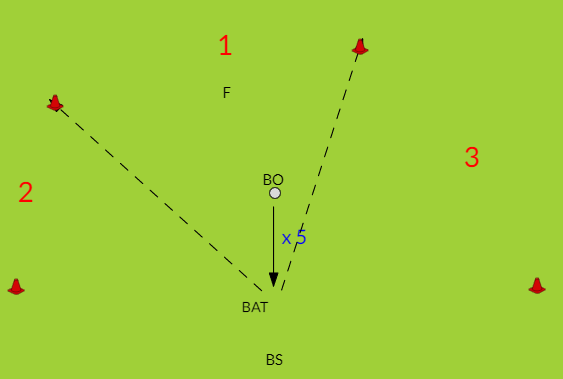 In 4’s bowler, batter, backstop, fielderSet up three target zones worth points 5 good balls each, highest points winsFielder decides where they standSwitch if left handedPractice – Target practiceIn 4’s bowler, batter, backstop, fielderSet up three target zones worth points 5 good balls each, highest points winsFielder decides where they standSwitch if left handedPractice – Target practiceIn 4’s bowler, batter, backstop, fielderSet up three target zones worth points 5 good balls each, highest points winsFielder decides where they standSwitch if left handedApplication – Target game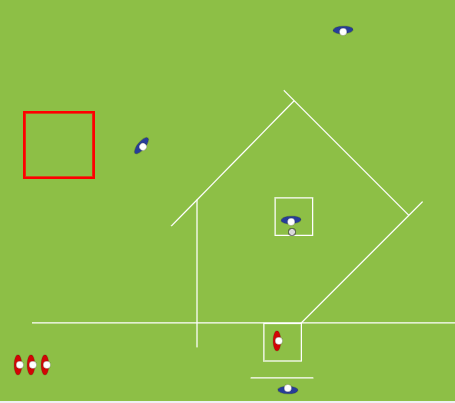 Two teams of 4 – use basic rulesReduced pitch rounders game Batters select a 5m x 5m target area (clear of posts)No fielder allowed in targetIf ball is hit in area, bonus rounder scored 2nd innings – fielders decide target area and switch positionsApplication – Target gameTwo teams of 4 – use basic rulesReduced pitch rounders game Batters select a 5m x 5m target area (clear of posts)No fielder allowed in targetIf ball is hit in area, bonus rounder scored 2nd innings – fielders decide target area and switch positionsResponsive adaptationsDevelopingUse batting tee first –others extra fieldersUse paddle batSmaller pitchGame: Larger targetBatters always chose targetSecuringUse rounders bat and ballsDrill - Make middle zone largerGame: Larger pitchSecuringUse rounders bat and ballsDrill - Make middle zone largerGame: Larger pitchMasteringIntroduce backhand off a tee Drill: Extra points if hit to fielder who acts as a smaller targetGame: Fielders decide targets Smaller targetProgress check questionsWhat is the best place to hit the ball in Rounders? Aim for the gaps where fielders are not stood.How will this allow the batters to outwit the fielders? Ball going into gaps means it will travel past the fielders so they have to retrieve it which gives batters more time to get around the posts.Why is it important to vary where you hit the ball? Harder for fielders to predict where ball will go. What is the best place to hit the ball in Rounders? Aim for the gaps where fielders are not stood.How will this allow the batters to outwit the fielders? Ball going into gaps means it will travel past the fielders so they have to retrieve it which gives batters more time to get around the posts.Why is it important to vary where you hit the ball? Harder for fielders to predict where ball will go. What is the best place to hit the ball in Rounders? Aim for the gaps where fielders are not stood.How will this allow the batters to outwit the fielders? Ball going into gaps means it will travel past the fielders so they have to retrieve it which gives batters more time to get around the posts.Why is it important to vary where you hit the ball? Harder for fielders to predict where ball will go. What is the best place to hit the ball in Rounders? Aim for the gaps where fielders are not stood.How will this allow the batters to outwit the fielders? Ball going into gaps means it will travel past the fielders so they have to retrieve it which gives batters more time to get around the posts.Why is it important to vary where you hit the ball? Harder for fielders to predict where ball will go. Errors or misconceptions to look out for                      Hitting in the same area – not adjusting feet quickly enough                      Running a team mate out – not looking to see what team mate in front is doing                       Not maintaining contact with post – encourage holding post at all times when waiting                      Hitting in the same area – not adjusting feet quickly enough                      Running a team mate out – not looking to see what team mate in front is doing                       Not maintaining contact with post – encourage holding post at all times when waiting                      Hitting in the same area – not adjusting feet quickly enough                      Running a team mate out – not looking to see what team mate in front is doing                       Not maintaining contact with post – encourage holding post at all times when waiting                      Hitting in the same area – not adjusting feet quickly enough                      Running a team mate out – not looking to see what team mate in front is doing                       Not maintaining contact with post – encourage holding post at all times when waiting